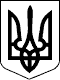 УЖГОРОДСЬКА РАЙОННА ДЕРЖАВНА АДМІНІСТРАЦІЯЗАКАРПАТСЬКОЇ ОБЛАСТІР О З П О Р Я Д Ж Е Н Н Я______22.03.2021______                    Ужгород                                №_____61______Про затвердження Положення про сектор з питань запобігання і виявлення корупції апарату райдержадміністраціїВідповідно до статей 6, 39 і 41 Закону України „Про місцеві державні адміністрації”, постанови Кабінету Міністрів України від 26.09.2012 р. № 887 „Про затвердження Типового положення  про структурний підрозділ місцевої державної адміністрації”, наказу Національного агентства України з питань запобігання корупції від 17.03.2020 № 102/20 „Про затвердження Типового положення про уповноважений підрозділ (уповноважену особу) з питань запобігання та виявлення корупції”, у зв’язку із зміною структури райдержадміністрації:Затвердити Положення про сектор з питань запобігання і виявлення корупції апарату райдержадміністрації (додається).Визнати таким, що втратило чинність, розпорядження голови райдержадміністрації 04.06.2020 № 188 „Про затвердження Положення про уповноважену особу з питань запобігання та виявлення корупції в райдержадміністрації”.Контроль за виконанням цього розпорядження покласти на керівника апарату райдержадміністрації Боднарюк Р.Ю.В.о.голови державної адміністрації                                   Христина МАЦКО